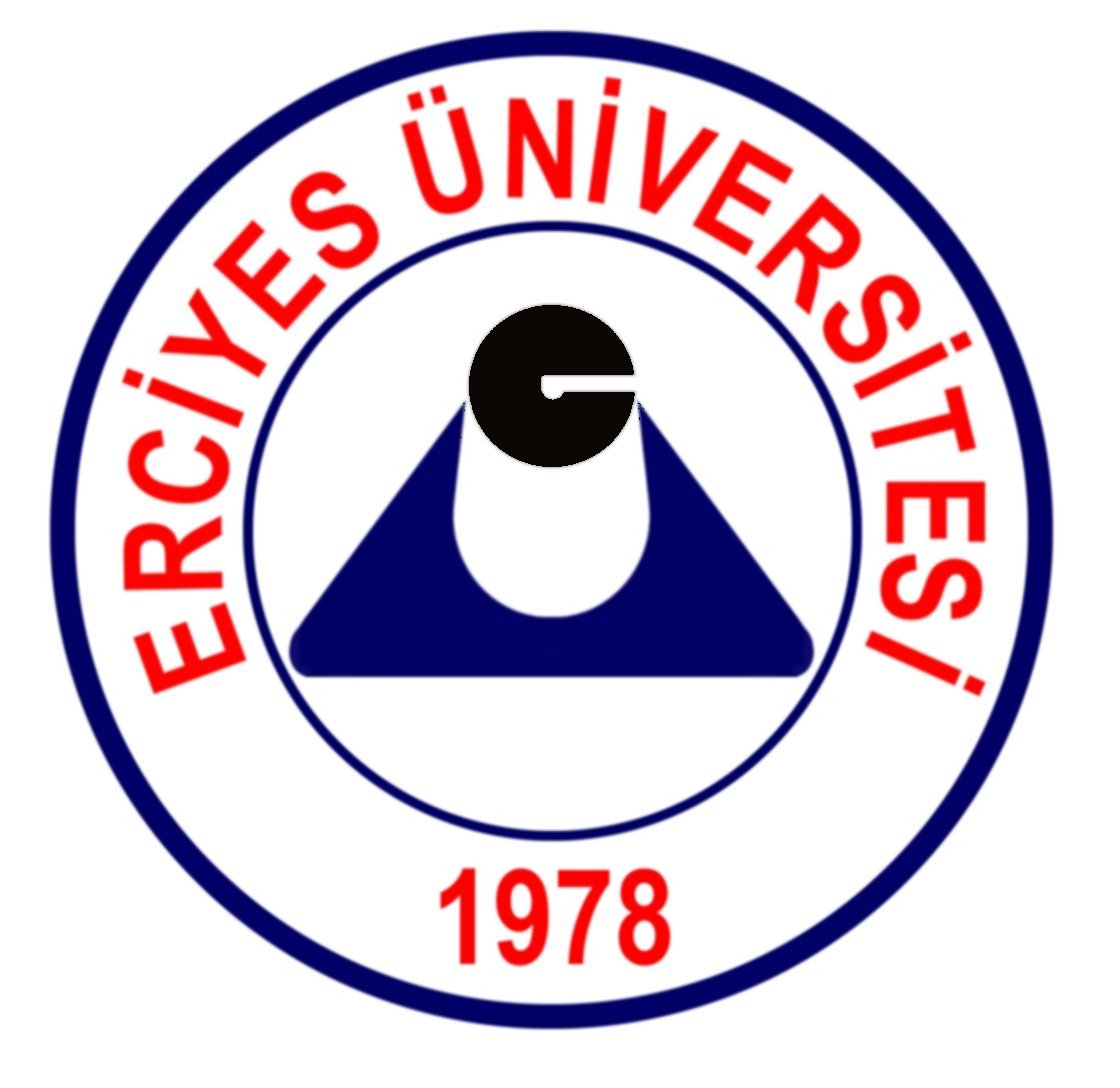 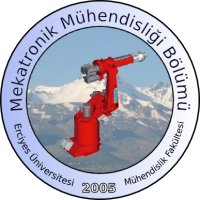 Yukarıda ismi yazılı ve fotoğrafı olan öğrencinin iş yerimizde ……iş günü 1.stajı yaptığını ve bu staj raporunu kendisinin tanzim ettiğini beyan ve tasdik ederim.İŞYERİ ADINA TASDİK EDEN       İŞYERİ AMİRİNİNADI-SOYADI    :………………………………MESLEĞİ          :………………………………ÜNVANI           :………………………………ODA SİCİL NO:……………………………….İMZA:……………………………………..TARİH :……/……../2022İŞYERİNİN RESMİ MÜHÜRLÜ ONAYI İMZA NOT: Staj raporunun tüm sayfalarına iş yerinin resmi mührü ile onaylanacaktır.T.C. ERCİYES ÜNİVESİTESİ MÜHENDİSLİK FAKÜLTESİ  MEKATRONİK MÜHENDİSLİĞİ STAJ DEĞERLENDİRME FORMUSTAJI YAPAN ÖĞRENCİNİNYENİ  STAJ YAPILAN YERİNSTAJ KOMİSYONU ÜYELERİT.C.ERCİ YES ÜNİVERSİTESİ MÜHENDİSLİK FAKÜLTESİMEKATRONİK MÜHENDİSLİĞİ BÖLÜMÜ BÖLÜM STAJ UYGULAMA İLKELERİ AMAÇ1.Bu esaslar “Erciyes Üniversitesi Mühendislik Fakültesi Staj Genel Esasları ” çerçevesinde Mekatronik Mühendisliği Bölümü Lisans öğrencilerinin staj (pratik çalışma) öncesinde, staj yapılırken ve sonrasında uyacakları kuralların çerçevesini belirler. 2.Öğrenciler stajlarını, teorik bilgilerini pratikle pekiştirmek amacı ile staj komisyonlarının uygun göreceği işyerlerinde, belirlenen esaslara göre yaparlar.3.Öğrencilerin yapacakları tüm stajlar, staj komisyonlarınca planlanır, uygulamaya konulur ve denetlenir.4.Staja kabul edilen öğrencilerin iş güvenliğinden ve verimli bir şekilde stajını yapmalarından iş yerleri sorumludur.5.Staj yapan öğrenciler işyerlerinin çalışma düzeni ile ilgili kural ve talimatlara uymakla yükümlüdürler.GENEL ESASLARMekatronik Mühendisliği Bölümü Öğrencileri, Mekatronik Mühendisliği programından mezun olabilmeleri için eğitim-öğretimi süresince her biri 24 (yirmidört) işgününden oluşan iki staj yapmakla yükümlüdür.Stajlar eğitim-öğretim dönemlerini kapsayan süreler dışında güz ve bahar yılsonu sınavlarını takip eden zaman dilimlerinde (yaz dönemi ve dönem arası ), Dekanlık tarafından belirlenen tarihlerde yapılır. Zorunlu durumlarda Staj Komisyon onayı ile ders döneminin ilk haftası staj süresine dâhil edilebilir. (Ders döneminde staja devam eden öğrenci devamsızlık hakkını kullanmış kabul edilir.)Devam zorunluluğu olmayan beklemeli öğrenciler veya erken dönemde derslerini ve kredilerini tamamlayan öğrenciler, Bölüm Staj Komisyonunun onayıyla eğitim-öğretim dönemlerinde de stajlarını yapabilir.İkinci öğretim programına kayıtlı öğrenciler, yaz dönemi ve dönem arasına ilaveten stajlarını eğitim- öğretim dönemlerinde (arasınav tarih aralıkları dışında) Dekanlık tarafından ilan edilen tarihler arasında yapabilir.Stajların bölünmeden kesintisiz yapılması esas olup, Bölüm Staj Komisyonunun zorunlu hallerde uygun görmesi ve onaylaması durumunda, staj dönemleri 12 günden az olmamak üzere ikiye bölünebilir.Yaz okulunda ders alan öğrenci yaz okulu süresince staj yapamaz.Pazar günleri ve resmi tatil günlerinde staj yapılamaz.Birinci devre stajı yapılmadan ikinci devre stajı yapılamaz. Öğrenci 1. Stajını en erken 4. Yarıyılı takip eden yaz döneminde, 2. Stajını ise 1. Stajını tamamlamış olmak kaydıyla en erken 6. Yarıyılı takip eden yaz döneminde yapabilir. Şayet öğrenci 6. Yarıyılı tamamlayana kadar hiç staj yapmamış ise o zaman 1. ve 2. Stajları 6. Yarıyılı takip eden yaz döneminde 1. Stajı ilk olarak yapmak kaydıyla iki stajı aynı dönemde yapabilir.Öğrencinin önceki dönemlerden eksik stajı var ise, öncelikle bu eksik stajların tamamlanması şarttır. Örneğin; öğrenci 1. stajdan 12 gün eksik yapmış ise, o zaman bu öğrenci bu 12 gün eksik stajını tamamlamadan, 2. stajına başlayamaz.Staj raporunda yapılan incelemelerde, iş günü eksikliği, yetersiz görülen konular ve staj devresi dışında incelenen konuların iş günü karşılığı kabul edilmez.Stajlar öğretim ve sınav dönemlerini kapsayan süreler dışında ve Fakülte tarafından belirlenen tarihler arasında yapılır.Yatay/dikey geçişle kayıt yaptıran öğrenciler daha önce öğrenim gördüğü programda kabul edilmiş stajlarının konularını içerir bir belgeyi staj komisyonuna sunarak, ilgili stajlardan muafiyet talep edebilirler. Staj Komisyonu, sunulan belgeleri inceleyerek stajın gün ve içerik bakımından yeterliliğine ve geçerli sayılıp sayılmamasına karar verir. Öğrenci, staj komisyonunun değerlendirmesine bağlı olarak belirlenen stajları yapmak zorundadır.Staj için belirlenen işyeri veya kurumun haftalık çalışma gün sayısı en az 5 iş günü olmalıdır. Bu durum stajyer öğrencinin iş güvenliği sigortasının yapılması için gereklidir. SGK tarafından öğrencinin staj süresi boyunca sigortalanabilmesi için haftada en az 5 (beş ) işgünü kesintisiz staja devam etmesi gerekir.I. ve II. grup stajlar aynı dönemde yapılabilir fakat I.staj yapılmadan II.staj yapılamaz.I. ve II. staj konuları Ek-1 ve Ek-2’de belirtilmiştir.Önceki dönemlerde anılan stajların belirli bir kısmını yapmış olan öğrenciler, aşağıda tanımlanan staj konularında eksik kalan sürelerini tamamlarlar.İkinci öğretim öğrencileri de yukarıda açıklanan Staj Esaslarına göre staj yaparlarÇift Anadal Programına kayıtlı öğrenciler bölümümüzde I. ve II. stajı 24 iş günü olarak yapmak zorundadır. Yan dal yapan öğrenciler  yan dal yaptıkları bölümde hiçbir stajdan sorumlu değildirler.Yeni kayıt yaptıran öğrenciler ile eski kayıtlı olup, staja başlamamış öğrenciler bölümlerin yeni staj esaslarına göre stajlarını yapacaklardır.Eski kayıtlı olup staja başlamış olan öğrencilerden toplam 48 işgünü staj yapmış olanlar staj yükümlülüğünü yerine getirmiş sayılacaklardır. 48 işgününden az staj yapmış öğrencilerin ise eksik stajlarını 48 güne tamamlamaları halinde staj yükümlülüklerini yerine getirmiş olacaklardır.Yeni staj esasları 2013-2015 öğretim yılı bahar yarıyılından itibaren uygulanacaktır.Öğrenci stajlarını, staj komisyonlarının uygun göreceği işyerlerinde, yurt içinde veya yabancı bir ülkede çeşitli özel veya resmi kurum veya kuruluşlarda,  yapabilir.Staj işlemlerinde Öğrencinin Sorumluluğu (a) Staj yeri bulma zorunluluğu öğrenciye aittir. Ancak ilgili bölüm tarafından öğrenciye staj yeri önerilebilir. Öğrencinin staj yerini kendisi bulması halinde staj yerinin uygun olup olmadığına Komisyon karar verir. Staj için işletmenin uygun olup olmadığını araştırmak öğrenci sorumluluğundadır. Ek-1 ve Ek-2’de verilen staj konularına göre öğrenci staj yapacağı işletme ile paylaşımda bulunarak işletmenin uygunluğunu araştırmalıdır.   (b) Staj yapacak öğrenci,  staja uygunluğu staj komisyonunca bilinmeyen işyerleri için "İşyeri Staj Bilgi Formu" ekli bir dilekçe ile işyerine başvuruda bulunur. İşyerinden alınan kabul yazısı ile birlikte staj komisyonuna şahsen başvurur. Staj yeri, Komisyonca uygun bulunan öğrenci, staja başlama tarihinden en erken 20 gün en geç 5 gün önce staj sigorta işlemlerini Öğrenci İşleri Bürosunda yaptırmalı (Stajyer Öğrencilerin staj süresince 5510 Sayılı Sosyal Sigortalar ve Genel Sağlık Sigortası Kanunu'nun 5/b maddesi gereğince İş Kazası ve Meslek Hastalığı kapsamında sigortalanması zorunludur) ve staj yapacağı işyerine verilmek üzere iki adet staj sicil fişi almalıdır.(c) Staj başvurusunda bulunan ve Bölüm tarafından staj yeri belirlenen öğrenci zorunlu ve kabul edilebilir bir mazereti olmadıkça kendisine sağlanan staj yerine giderek stajını yapmakla yükümlüdür.(d) Öğrenci staj sırasında çalıştığı kurumun bütün tüzük yönetmelik ve kurallarına uymak, staj konusu ile ilgili yetkililer tarafından verilecek çalışmaları yapmak ve bu çalışmalara katılmak zorundadır. Stajyer öğrenci grev, gösteri, yürüyüş veya işi yavaşlatma eylemlerine katılamaz.(e) Stajlara devam zorunluluğu vardır. Stajyer öğrenci staj yaptığı iş yerinin çalışma saatlerine uymak zorundadır. Öğrenci staj süresince mazeretsiz olarak devamsızlık yapamaz.(f) Stajını tamamlayan öğrenci, “Staj Sicil Formu” ve “Staj Raporu” nu Bölüm Staj Esaslarında belirtilen tarih aralığında Bölüm Başkanlığına teslim etmelidir. Belirtilen tarih aralığında teslim edilmemesi durumunda “Staj Sicil Formu” ve “Staj Raporu” değerlendirmeye alınmaz.(g) Yurt dışında staj yapan öğrenci staj sonunda staj değerlendirme fişi ve staj raporuna ilave olarak staj yapılan yerden alınacak stajın konusu ve süresini gösterir onaylı bir belgeyi staj komisyonuna zamanında iletmek zorundadır.Stajların Değerlendirilmesi ve Sonuçların İlanı(a) Staj Komisyonu staj raporundaki bilgilere, belgelere ve gerekli hallerde yapılan kontrol ve mülakata göre aşağıdaki ceza puan tablosunu esas alarak stajın tamamının (24 işgünü) ya da yarısının (12 işgünü) kabulüne veya tamamının reddine karar verebilir.  “Staj Sicil Formu” ve “Staj Raporu” nun Bölüm Staj Esaslarında belirtilen tarih aralığında Bölüm Başkanlığına teslim edilmesi ve Staj defterinin sayfalarının onaylanmış olması stajların değerlendirilebilmesinin ön şartları olup, belirtilen hususlara uyulmaması durumunda staj değerlendirilmesi yapılmayacaktır. Ön şartları sağlayan öğrencilerin stajları ise aşağıdaki eksiklik puan tablosu kullanılarak değerlendirilir.(b) Staj değerlendirme sonuçları Bölüm Başkanlığınca ilan edilir. Stajı reddedilen öğrenci staj sonuçlarının ilan edildiği tarihten itibaren bir hafta içinde ilgili bölüm başkanlığına itiraz edebilir. (c) Staj sonuçlarına yapılan itirazlar ilgili staj komisyonu tarafından incelenerek en geç15 (on beş) gün içerisinde karara bağlanır. Durum değişiklikleri, ilgili Fakülte Yönetim Kurulu kararıyla kesinleşir. STAJ YAPILCAK İŞYERİ/KURUMUN UYGUNLUĞU Stajlar aşağıdaki şartları sağlayan resmi ya da özel kuruluşlarda yapılabilir:1.Staj yapılacak kuruluş, öğrencinin stajı ile ilgili konularda üretim yapılan veya teknik hizmet verilen bir yer olmalıdır. Sadece pazarlama ve satış yapılan yerlerde staj yapılamaz.2.Kuruluşta, stajyerlerden sorumlu en az bir eğitici mekatronik/makine/elektrik-elektronik mühendisi bulunmalıdır.3.Kuruluşta Kalite Güvence Sistemi olmalıdır.STAJ YAPILACAK İŞYERİ/KURUMUN BELİRLENMESİ1.Bölüm öğrenciye staj yeri bulmak zorunda değildir. Kurum ve kuruluşlarca tahsis edilen stajyer kontenjanları Bölüm Başkanlığı'nca ilan edilir.2.Kamu ve özel kuruluşlar tarafından Üniversiteye ayrılmış kontenjanlardan Bölüm öğrencilerinin yararlanmasına ayrılan kısmına öğrenci seçimi, öğrencilerin genel not ortalamalarının yüksek olması ölçütü kullanılarak, öğrenci tercihine göre Bölüm Staj Komisyonunca yapılır. Kontenjan yetersizliği nedeniyle kendisine staj yeri gösterilememiş öğrenciler staj yerlerini kendileri bulurlar.3.Öğrenci staja başlamadan önce Öğrenci İşleri Bürosundan alacağı onaylı fotoğraflı Staj Zorunluluk Belgesini doldurarak Mekatronik Mühendisliği Bölümü Staj Komisyonuna onaylatmalıdır. Bu belgenin Staja başlamadan 10 gün önce Mühendislik Fakültesi Öğrenci İşleri Bürosuna teslim edilmesi şarttır. Üniversitemiz ile SGK arasında yapılacak işlemler için 10 günlük süreye uyulması zorunludur.4.Staj komisyonu onayından sonra Staj zorunluluk Belgesi ve iş yeri müracaat dilekçesi ve iş yeri bilgi formu ile birlikte staj yapacağı iş yerine müracaat etmelidir. Stajyer öğrenci bu işyeri veya kuruluşları tanıtan üretim katalog, broşür vs dokümanlar temin ederek bu belgeler ile birlikte işyeri kabul yazısını Bölüm Staj Komisyonu Başkanlığı’na getirmek zorundadır. Faks ve postayla gönderilen belgeler geçerli değildir.5.Staj yerinin Mekatronik Mühendisliği Bölümü Staj Komisyonu tarafından uygun görülmesi durumunda öğrenci işleri bürosundan alacağı staj sicil fişi ile birlikte işletmeye giderek stajına başlayabilir.6.Başvuruları iş yeri tarafından kabul edilen öğrenciler staj yerinin isteyebileceği “Güvenlik Soruşturması” raporunu temin etmekle yükümlüdürler.NOT: Stajyer öğrenci staj evraklarının bir nüsha fotokopisini bir poşetli dosya içinde arşivlemek zorundadır. Staj tamamladıktan sonra bu staj evrakları ve işyeri veya kuruluşları tanıtan üretim katalog, broşür vs dokümanları staj defterinin ekler bölümüne birleştirilerek ciltlenirSTAJ ESNASINDA STAJERLERİN YAPMASI GEREKENLER  Staj Boyunca Öğrencilerin Uyması Gereken Kurallar:1.Stajyer öğrenciler, staj yaptıkları kuruluşların çalışma koşulları ile disiplin ve iş emniyetine ilişkin kurallarına uymak zorundadırlar.2.Stajyer öğrenciler için Erciyes Üniversitesi Disiplin Yönetmeliği hükümleri staj sırasında da geçerlidir.3.Stajyerler kusurları nedeni ile verecekleri zararlar için, Kuruluşun belirleyeceği yaptırımlara uymak zorundadırlar.4.Stajyerler, staj süresi boyunca Kuruluşça belirlenmiş bulunan eğitici mühendisin gözetiminde bulunurlar.5.Stajyer öğrenci Kuruluşta uygulanan işe geliş-gidiş saatlerine uymak zorundadır. İzinsiz veya mazeretsiz olarak üç günden fazla devamsızlığı olan öğrencinin bu durumu, Kuruluş tarafından Mekatronik Mühendisliği Bölümü Staj Komisyonuna bildirilir ve öğrencinin stajına son verilir.6.Üniversite staj yapan öğrencilere ayrıca bir ücret ödemesi yapmaz. Öğrencilerin staj yaptıkları kuruluş ile aralarındaki mali ilişkiler, hiçbir biçimde Üniversiteyi bağlamaz.7.Öğrenci, staja başlarken 2 adet Staj Sicil Fişi Belgesini Staj yapılan kuruluş yetkilisine vermek zorundadır.8.Staj değerlendirme belgeleri (sicil fişi) staj bitiminde işletme tarafından gizli olarak doldurulur ve onaylanır. Onaylayan işletme yetkilisinin adı, unvanı (varsa oda numarası ), görevi açıkça belirtilir ve zarfa konur. Kapalı ve onaylı zarf içindeki söz konusu belge işletme tarafından Erciyes Üniversitesi,  Mühendislik Fakültesi Mekatronik Mühendisliği Bölüm Başkanlığı 38039 Melikgazi-KAYSERİ adresine posta yoluyla (taahhütlü) veya belge karşılığı Bölüm Sekreterliğine teslim edilmelidir.9.Onaysız veya açık zarf içerisinde teslim edilecek sicil belgeleri geçersiz sayılır. 10.Staj bitiminde işletme tarafından onaylanan staj raporları da belge karşılığında Bölüm Sekreterliğine teslim edilmelidir.11.Teslim edilen staj raporlarının değerlendirilebilmesi için staj sicil fişlerinin Bölüm Sekreterliğine gelmiş olması gerekir. Aksi halde, staj geçersiz sayılır. Takibinden öğrenci sorumludur.Staj RAPORUNUN Yazım KurallarıStaj yapan öğrencinin hazırlamak zorunda olduğu Staj defteri aşağıdaki yazım kurallarına uygun olacaktır.1.Raporlar bilgisayar kullanılarak, kağıdın yalnızca bir yüzüne yazılmalıdır. Yazımda Times New Roman (10-12) veya Arial (10-12) yazı tipi kullanılmalıdır. Tablo  içleri yazılırken 8-12 punto kullanılabilir. Bu değerlerin dışındaki yazı büyüklükleri kullanılmamalıdır. Yazımda virgülden ve noktadan sonra bir vuruşluk ara verilmelidir.2.Yazımda, her sayfanın sol kenarlarında 3.0 cm, üst alt ve sağ kenarlarda 2. cm boşluk bırakılmalıdır. Ciltlendikten sonra metin kısmının sayfayı ortalaması için yazıların yazım bloğuna göre ortalanması gerekir.3.Yazımında bütün satırlar sol kenar boşluğun bitiminden başlamalıdır ve yazı her iki tarafa dayalı olarak yazılmalıdır. Paragraf başı içeriden başlamamalıdır. Yazımda 1 aralık kullanılmalıdır.4.Şekillerin ve çizelgelerin açıklamaları ile alıntılar, dipnotlar ve kaynak listesinin yazımında tek satır aralığı kullanılmalıdır.5.Bölüm başlıkları ve alt bölüm başlıkları ile bunları izleyen ilk paragraf arasında, 1 satır aralığı boşluk kullanılmalıdır. İki paragraf arasında da 1 satır aralığı boşluk bırakılmalıdır. Bölümlerin yazımına daima yeni bir sayfadan başlanmalıdır.6.Her bölümün Ana başlığı büyük harflerle ve sola dayalı olarak yazılacaktır. Alt başlıklar ise her kelimesi büyük harfle başlamak üzere küçük harflerle yazılacaktır.7.Her sayfa iş yeri amirine imzalattırılıp kuruluşun resmi mühürü ile mühürlettirilecektir.8.Çizim ve şemalar Teknik Resim kurallarına uygun olacaktır.9.Kapak sayfası hariç diğer sayfalara, sayfanın en altına ortalanmış olarak yazılmak suretiyle, sayfa numarası verilecektir.10.Rapor yazımında yararlanılan kaynaklar, metin içinde verildiği yerde parantez içinde, örneğin [1] biçiminde numaralandırılarak belirtilmeli, bu sıraya göre yazılmalıdır.11.Raporun sonunda verilecek “Yaralanılan Kaynaklar” listesinin yazımında tek satır aralığı kullanılmalı, bir kaynaktan diğerine geçerken bir satır aralığı boşluk bırakılmalıdır.12.Raporda yer alan Şekil, Çizelge ve Resimlerin bulundukları sayfa numaraları raporun “İçindekiler” kısmından sonra bir liste halinde verilmelidir.13.Raporun bir kopyası, Word belgesi ve PDF olarak CD ye kaydedilecektir. Defter içinde kullanılan teknik resim dosyaları da bu CD’nin içinde yer almalıdır. Dosyalar sıkıştırılmamış ve şifresiz olacaktır. Dosyalar isimlendirilirken Türkçe karakter kullanılmayacaktır. Çünkü bu durum farklı bilgisayarlarda sorun çıkartabilmektedir. Dosyalara isim verirken öğrencinin adı ve soyadının sonuna staj yapılan işletme adı da eklenecektir. Örnek: oguz_turgut_tupras.pdf 14.Formatına uygun olarak hazırlanmış Staj Raporu, ciltlenecektir. Ciltlemede spiral kullanılmayacak.DİKKAT! : Staj bitiminde öğrenci raporun ilk dört sayfasının eksiksiz olarak doldurup ve onaylanmasını sağlamalıdır.1.STAJDAN SONRA YAPILACAK İŞLEMLER1.Öğrenci Staj evraklarını her eğitim-öğretim döneminin başlangıcını takiben 31 Ekim tarihine kadar Mekatronik Mühendisliği Bölümü Sekreterliğine teslim etmek zorundadır.2.Staj defteri süresi içinde teslim edilmediği taktir de staj yapılmamış kabul edilir.3.Mekatronik Bölüm Sekreterliği gelen staj sicil fişini ve staj raporlarını 10 gün içinde staj komisyonuna iletmek zorundadır.4.Belgeler ilgili komisyona teslim edildikten sonra stajlar en geç 3 ay içinde değerlendirilir ve sonuçlandırılır.5.Yurt dışında staj yapan öğrenciler staj sonunda staj değerlendirme fişi ve staj raporuna ilave olarak staj yapılan yerden alınacak stajın konusu ve süresini gösterir onaylı bir belgeyi staj komisyonuna zamanında iletmek zorundadır.1.STAJIN DEĞERLENDİRİLMESİ1.Staj komisyonu, staj raporundaki bilgilere, belgelere ve gerekli hallerde yapılan kontrol ve mülakata göre stajın tamamının (24 iş günü) veya yarısının (12 iş günü) kabulüne karar verir.2.Stajın değerlendirilmesinde gizli sicil fişindeki notlardan herhangi birinin (E) olması halinde staj iptal edilir.3.Bu notlardan herbir (D) için  herbir (C) için de yukarıdaki ceza puan tablosu dikkate alınır.4.Bir kısmı veya tamamı reddedilen yada iptal edilen stajlar yeni bir staj raporu kullanılarak, staj komisyonunun uygun göreceği işyerinde tekrarlanır.5.Staj programlarını başarılı ile tamamlamayan öğrenciler mezun olamazlar.1.STAJ RAPORUNUN YAZILMASIStaj raporu şu bölümlerden oluşmaktadır: Staj kapak sayfası. Staja başlama formu. Staj onay formu. Staj değerlendirme formu, Staj günlük çalışma formu. İçindekiler sayfası (Bu başlıklı sayfada staj defterindeki kısımların başlıkları ve aynı satırın sonunda, bulundukları sayfaların numaraları verilecektir.), Şekil ve Tabloların bulundukları sayfa numaralarını gösteren liste. Mekatronik mühendisliği staj esasları. . Günlük çalışma sayfaları. Ekler.Günlük çalışma sayfaları:1.Giriş Bölümü : Bu bölümde stajın konusu ve amacı hakkında kısa bir bilgi verilecek ve ayrıca staj yapılan kuruluş hakkında bilgi verilecektir. Bu bilgi, Kuruluşun adı ve adresini, tarihçesini, faaliyet konularını, ürünlerini, kapasitesini, organizasyonunu (organizasyon şeması rapor ekinde verilecektir.), mühendis ve diğer teknik elemanların sayısı, mezun oldukları üniversite, mezuniyet yılları ve görevlerini içerecektir.2.Stajda Yapılan Çalışmalar Bölümü : Bu bölümde, staj yönergesinde gösterilmiş olan konularda yapılan çalışmalar ayrıntılı olarak anlatılacaktır. Çalışmalarla ilgili veriler, tablolar, teknik resim ve şemalar numaralanacak ve ilgili bölümlerin içine yerleştirilecektir. Staj raporunun bu bölümü staj süresi içerisinde doldurur. Staj raporunun sayfalarının yetmemesi halinde ilave sayfalar eklenebilir. Çalışma bölümü sayfaları işyeri mühendisi tarafından onaylanacaktır. 3.Sonuç Bölümü: Bu bölümde stajda edinilen bilgi ve becerilerle yapılan işlerin özet halinde değerlendirilmesi yapılacaktır. İşletme teknik yönden incelenecek ve uygun önerilerde bulunulacaktır.4.Ekler Bölümü (Ürün katalogları, tablolar, teknik resimler vs)EK-1_ I.STAJ KONULARI 1. ATÖLYE STAJIÖğrenciye makine parçası yapımında kullanılan üretim teknolojileri konularında uygulamalı bilgiler kazandırmak amacını taşır. Toplam staj süresi 24 işgünü olan atölye stajı iki bölümden oluşur.Öğrencinin staj esnasında işyerinde yapılan tüm uygulamalara bizzat katılması ve/veya gözlemleyerek staj defterinde belgelemesi zorunludur.MAKİNA ATÖLYESİ  (12 iş günü)Talaşlı ve/veya talaşsız (döküm, kaynak vb.) şekil verme. Talaşlı şekil verme stajı yapılan atölye veya işletmede mevcut olan şekillendirme yöntemlerinin incelenmesi ve staj defterine işlenmesidir. İnceleme konuları, talaşlı şekil verme atölyesinin yerleşim düzeninin çizilmesi, atölyede bulunan şekillendirme tezgâhlarının tanıtılması, teknik özelliklerini belirtilmesi ve şekillendirmede kullanılan takım ve aparatların yazılması, ilgili tezgâhlarda yapılabilecek şekillendirme işlemlerinin şematik resimlerle anlatılması, talaşlı şekillendirilmiş parçanın teknik resminin çizilmesi, parçanın talaşlı şekillendirilmesi sırasında uygulanan işlem aşamalarının belirtilmesi (Şekillendirme NC veya CNC tezgâhlarda yapılıyorsa iş programın verilmesi).Kaynak ve alevli kesme stajı yapılan atölye veya işletmede mevcut olan kaynak yönteminin incelenmesi ve staj defterine işlenmesidir. İnceleme konuları, kaynak öncesi kaynak yapılacak parça veya parçalara uygulanan işlemlerin anlatılması, kaynak parametrelerinin ve yardımcı elemanların belirtilmesi, kaynağın uygulanması. Presler veya varsa dökümhanelerde yapılan işlemlerin incelenip öğrenilmesi. Bu işlemlerde kullanılan makinaların yapılarının incelenip çalışma prensiplerinin öğrenilmesi.Yapılan tüm uygulamaların teknik resimler, şemalar vb. şekillerde belgelenmesi zorunludur. II ) ELEKTRİK-ELEKTRONİK ATÖLYESİ ( 12 iş günü )Röleler, kontaktörlü devreler, elektrik makineleri ve sürücü devreleri PLC’ler, genel elektrik tesisatı, güç ve kontrol panoları, tek ve üç fazlı sistemler, topraklama ve tesisatta güvenlik.Yapılan tüm uygulamaların teknik resimler, devre şemaları vb. şekillerde belgelenmesi zorunludur. Günlük çalışma sayfası şablonuT.C. ERCİYES ÜNİVESİTESİ MÜHENDİSLİK FAKÜLTESİ MEKATRONİK MÜHENDİSLİĞİ STAJA BAŞLAMA FORMUT.C. ERCİYES ÜNİVESİTESİ MÜHENDİSLİK FAKÜLTESİ MEKATRONİK MÜHENDİSLİĞİ STAJA BAŞLAMA FORMUT.C. ERCİYES ÜNİVESİTESİ MÜHENDİSLİK FAKÜLTESİ MEKATRONİK MÜHENDİSLİĞİ STAJA BAŞLAMA FORMUT.C. ERCİYES ÜNİVESİTESİ MÜHENDİSLİK FAKÜLTESİ MEKATRONİK MÜHENDİSLİĞİ STAJA BAŞLAMA FORMUT.C. ERCİYES ÜNİVESİTESİ MÜHENDİSLİK FAKÜLTESİ MEKATRONİK MÜHENDİSLİĞİ STAJA BAŞLAMA FORMUT.C. ERCİYES ÜNİVESİTESİ MÜHENDİSLİK FAKÜLTESİ MEKATRONİK MÜHENDİSLİĞİ STAJA BAŞLAMA FORMUÖĞRENCİNİNBÖLÜMÜMEKATRONİK MÜHENDİSLİĞİMEKATRONİK MÜHENDİSLİĞİMEKATRONİK MÜHENDİSLİĞİF O T O G R A FÖĞRENCİNİNNUMARASIF O T O G R A FÖĞRENCİNİNSINIFIF O T O G R A FÖĞRENCİNİNADI-SOYADIF O T O G R A FÖĞRENCİNİNSTAJ DEVRESİ□ I.STAJ                  □ I.EKSİK  STAJ                     □ I.STAJ                  □ I.EKSİK  STAJ                     □ I.STAJ                  □ I.EKSİK  STAJ                     F O T O G R A FÖĞRENCİNİNBAŞL. TRH.…./…./…..STAJ YAPTIĞI İŞGÜNÜ SAYISIF O T O G R A FÖĞRENCİNİNBİTİŞ TRH.…./…./…..STAJ YAPTIĞI İŞGÜNÜ SAYISIF O T O G R A FSTAJ YAPILAN İŞYERİNİNADIADISTAJ YAPILAN İŞYERİNİNADRESİADRESİSTAJ YAPILAN İŞYERİNİNMÜHENDİSİN ADI_SOYADIMÜHENDİSİN ADI_SOYADIMÜHENDİSİN ADI_SOYADISTAJ YAPILAN İŞYERİNİNMESLEĞİ_ÜNVANIMESLEĞİ_ÜNVANIMESLEĞİ_ÜNVANISTAJ YAPILAN İŞYERİNİNDİPLOMADİPLOMADİPLOMASTAJ YAPILAN İŞYERİNİNODA SİCİL NOODA SİCİL NOODA SİCİL NOSTAJ YAPILAN İŞYERİNİNİMZASIİMZASIİMZASIAÇIKLAMALARAÇIKLAMALART.C. Kimlik NoAdı -SoyadısınıfıOKUL NoBölümüsTAJ EVRAKLARININ TESLİM TARİHİ………/……../2022Evrakları teslim alanınAdı-soyadı:…………………………İmzası:Tarih:   ……/……/2022Adı AdresiTelefon No‎‎Faks Noe-posta adresiWeb AdresiStaja Başlama TarihiBitiş Tarihiİş Günü SayısıHaftalık çalışma gün sayısı5 işgünü                 6 iş günü                  7 iş günü5 işgünü                 6 iş günü                  7 iş günü5 işgünü                 6 iş günü                  7 iş günü5 işgünü                 6 iş günü                  7 iş günü5 işgünü                 6 iş günü                  7 iş günüStaj dönemiI.staj          I.eksik staj   I.staj          I.eksik staj   I.staj          I.eksik staj   I.staj          I.eksik staj   I.staj          I.eksik staj   STAJ  KOMİSYONUNUN DEĞERLEDİRMESİSTAJ  KOMİSYONUNUN DEĞERLEDİRMESİSTAJ  KOMİSYONUNUN DEĞERLEDİRMESİSTAJ  KOMİSYONUNUN DEĞERLEDİRMESİSTAJ  KOMİSYONUNUN DEĞERLEDİRMESİSTAJ  KOMİSYONUNUN DEĞERLEDİRMESİSTAJ  KOMİSYONUNUN DEĞERLEDİRMESİYapılan pratik çalışma …… iş günü……stajı olarak kabul edilmiştir.Yapılan pratik çalışma …… iş günü……stajı olarak kabul edilmiştir.Yapılan pratik çalışma …… iş günü……stajı olarak kabul edilmiştir.Yapılan pratik çalışma …… iş günü……stajı olarak kabul edilmiştir.Yapılan pratik çalışma …… iş günü……stajı olarak kabul edilmiştir.Yapılan pratik çalışma …… iş günü……stajı olarak kabul edilmiştir.Yapılan pratik çalışma ……iş günü……stajı olarak kabul edilmemiştir.Yapılan pratik çalışma ……iş günü……stajı olarak kabul edilmemiştir.Yapılan pratik çalışma ……iş günü……stajı olarak kabul edilmemiştir.Yapılan pratik çalışma ……iş günü……stajı olarak kabul edilmemiştir.Yapılan pratik çalışma ……iş günü……stajı olarak kabul edilmemiştir.Yapılan pratik çalışma ……iş günü……stajı olarak kabul edilmemiştir.…………………………………. Olarak yapılan pratik çalışmanın  ……… iş günü kabul edilmiş, …………. iş günü kabul edilmemiştir.…………………………………. Olarak yapılan pratik çalışmanın  ……… iş günü kabul edilmiş, …………. iş günü kabul edilmemiştir.…………………………………. Olarak yapılan pratik çalışmanın  ……… iş günü kabul edilmiş, …………. iş günü kabul edilmemiştir.…………………………………. Olarak yapılan pratik çalışmanın  ……… iş günü kabul edilmiş, …………. iş günü kabul edilmemiştir.…………………………………. Olarak yapılan pratik çalışmanın  ……… iş günü kabul edilmiş, …………. iş günü kabul edilmemiştir.…………………………………. Olarak yapılan pratik çalışmanın  ……… iş günü kabul edilmiş, …………. iş günü kabul edilmemiştir.Stajın tamamının veya bir bölümünün kabul edilmemesinin sebebiStaj devam eksikliğiStaj raporu formatının uygunsuzluğuStaj raporunun özgün olmamasıStaj raporu içeriğiSicil fişindeki değerlendirme sonucuna göreMülakatEvrak eksikliği/zamanında teslim edilmemesiStajın tamamının veya bir bölümünün kabul edilmemesinin sebebiStaj devam eksikliğiStaj raporu formatının uygunsuzluğuStaj raporunun özgün olmamasıStaj raporu içeriğiSicil fişindeki değerlendirme sonucuna göreMülakatEvrak eksikliği/zamanında teslim edilmemesiStajın tamamının veya bir bölümünün kabul edilmemesinin sebebiStaj devam eksikliğiStaj raporu formatının uygunsuzluğuStaj raporunun özgün olmamasıStaj raporu içeriğiSicil fişindeki değerlendirme sonucuna göreMülakatEvrak eksikliği/zamanında teslim edilmemesiStajın tamamının veya bir bölümünün kabul edilmemesinin sebebiStaj devam eksikliğiStaj raporu formatının uygunsuzluğuStaj raporunun özgün olmamasıStaj raporu içeriğiSicil fişindeki değerlendirme sonucuna göreMülakatEvrak eksikliği/zamanında teslim edilmemesiStajın tamamının veya bir bölümünün kabul edilmemesinin sebebiStaj devam eksikliğiStaj raporu formatının uygunsuzluğuStaj raporunun özgün olmamasıStaj raporu içeriğiSicil fişindeki değerlendirme sonucuna göreMülakatEvrak eksikliği/zamanında teslim edilmemesiStajın tamamının veya bir bölümünün kabul edilmemesinin sebebiStaj devam eksikliğiStaj raporu formatının uygunsuzluğuStaj raporunun özgün olmamasıStaj raporu içeriğiSicil fişindeki değerlendirme sonucuna göreMülakatEvrak eksikliği/zamanında teslim edilmemesiStajın tamamının veya bir bölümünün kabul edilmemesinin sebebiStaj devam eksikliğiStaj raporu formatının uygunsuzluğuStaj raporunun özgün olmamasıStaj raporu içeriğiSicil fişindeki değerlendirme sonucuna göreMülakatEvrak eksikliği/zamanında teslim edilmemesiADI-SOYADITARİHİMZABAŞKANDOÇ. DR. RÜŞTÜ AKAY……/…../2022ÜYEARŞ. GÖR. DR. ŞABAN ULUS……/…../2022ÜYEARŞ. GÖR. DR. MEMDUH SUVEREN……/…../2022ÜYEARŞ. GÖR. BURAK ULU……/…../2022ÜYEARŞ. GÖR. M. YUSUF YILDIRIM……/…../20221.STAJ (Makine ve Elektrik-Elektronik Atölyesi :  24 iş günü)1.STAJ (Makine ve Elektrik-Elektronik Atölyesi :  24 iş günü)Staj konularıSüresi (İş Günü)1.MAKİNE ATÖLYESİ 122. ELEKTRİK-ELEKTRONİK ATÖLYESİ12STAJERİN GÜNLÜK ÇALIŞMA FORMUSTAJERİN GÜNLÜK ÇALIŞMA FORMUSTAJERİN GÜNLÜK ÇALIŞMA FORMUSTAJERİN GÜNLÜK ÇALIŞMA FORMUSTAJERİN GÜNLÜK ÇALIŞMA FORMUTARİHGÜNLÜK ÇALIŞMA SAATİÖĞRENCİNİN ÇALIŞTIĞI KONULARÖĞRENCİNİN ÇALIŞTIĞI KONULAR1…./…./20222…./…./20223…./…./20224…./…./20225…./…./20226…./…./20227…./…./20228…./…./20229…./…./202210…./…./202211…./…./202212…./…./202213…./…./202214…./…./202215…./…./202216…./…./202217…./…./202218…./…./202219…./…./202220…./…./202221…./…./202222…./…./202223…./…./202224…./…./2022TOPL.ÖĞRENCİNİN ADI:SOYADI:İMZASIAMİR MÜHENDİSİN ADI:SOYADI: ÜNVANI:DİP. NO:İŞYERİNİN RESMİ MÜHRÜİMZA Değerlendirme Kriterleri									Eksiklik PuanıKriter-1. Staj Devamsızlığı	Toplam staj süresinin yarısından fazla devamsızlık						100p	Toplam staj süresinin 1/3’ ünden den fazla yarısından az bir süre devamsızlık			70p	Toplam staj süresinin1/3’ ü kadar devamsızlık							40pKriter-2. Staj Raporu Formatının Uygun Olmaması							10p-30pKriter-3. Staj Raporunun Özgün Olmaması								30p-50pKriter-4. Staj Konularıyla İlgili İçerik Yetersizliği							30p-70pKriter-5. Sicil Notlarında Düşüklük	E-notu için											100p	D-notu (her biri) için 										25p	C-notu (her biri) için										15pKriter-6. Mülakat Başarısızlığı										30p(Mülakat yapma, ilgili bölüm başkanlığının ve staj komisyonunun tasarrufundadır.)Değerlendirme Esası: Yukarıdaki değerlendirme kriterleri çerçevesinde 100 ve üzeri eksiklik puanı alan öğrencinin ilgili stajı tamamen iptal edilir. Eksiklik puanı 50-100 arasında olan öğrencinin stajının yarısı iptal edilir. Eksiklik puanının 50’nin altında olması durumunda öğrencinin stajı kabul edilir. Tarih         /          /2022SORUMLU   MÜHENDİSİNADI-SOYADI:DİP NO:ODA SİC.NO:İŞYERİ MÜHRÜ-İMZAÇalışılan konu ÖĞRENCİNİNADI:SOYADI:İMZASISORUMLU   MÜHENDİSİNADI-SOYADI:DİP NO:ODA SİC.NO:İŞYERİ MÜHRÜ-İMZA